                        Knowledge Organiser Summer Term 1  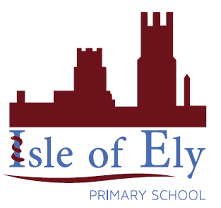                    Computing – Grouping and Sorting / Pictograms Key Questions - Grouping and Sorting Key Images - PictogramsIn what ways can we sort objects? We can sort objects by different criteria. These include the size of the objects, the colour of the objects or the number of sides the object has. The criteria will depend on the type of objects being sorted.Open, Close and Share 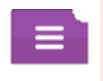 Add or delete columns 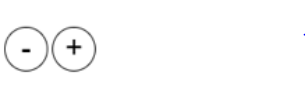 Frequency 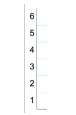 Add or delete objects from the Pictogram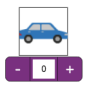 Vocabulary Vocabulary SortPut things together by features they have in commonCriteria A way in which something is judged PictogramA diagram that uses pictures to represent dataData Facts and statistics collect together that can provide informationCollateCollect and combine (texts, information or data)Key resources Key resources Grouping and Sorting                 Pictograms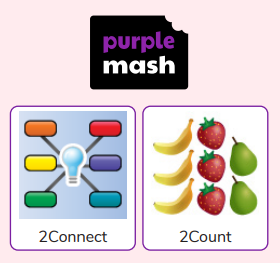 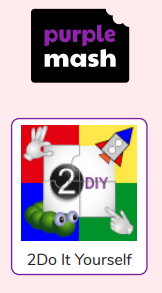 Grouping and Sorting                 Pictograms